报销流程第一步：前往创新创业教育处下载（竞赛基金专项申报单或大创项目报销封面）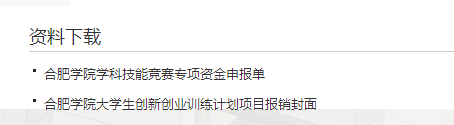 第二步：填写相关的事项及发票金额（经办人须老师)第三步：专项资金申报单及报销封面上二级学院领导须签字盖章，财务报销单上部门（项目）负责人也需分管领导签字第四步：填好的专项资金申报单或大创项目报销封面须复印一份，创新创新教育处进行留存第五步：1.创新创业教育处进行审批（33栋610）        2.创新创业教育处领导签字（33栋620）说明：大创项目进行报销一个项目须附一个报销封面，多个项目不能进行累计报销,报销人须是项目负责人（老师）。